Publicado en  el 12/08/2014 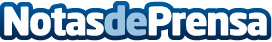 Foo Fighters anuncia que su nuevo álbum, "Sonic Highways", saldrá a la venta el próximo 10 de Noviembre"Éste álbum se reconoce instantáneamente como un disco de Foo Fighters, pero hay algo más profundo y más musical en él. Creo que estas ciudades y esta gente nos han ayudado a extender y explorar nuestro territorio, sin perder nuestro 'sonido'.” —Dave GrohlDatos de contacto:Sony MusicNota de prensa publicada en: https://www.notasdeprensa.es/foo-fighters-anuncia-que-su-nuevo-album-sonic_1 Categorias: Música http://www.notasdeprensa.es